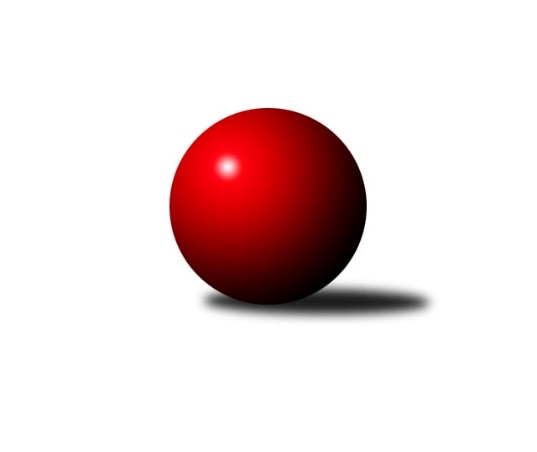 Č.2Ročník 2018/2019	23.9.2018Nejlepšího výkonu v tomto kole: 2597 dosáhlo družstvo: Milovice AVýchodočeský přebor skupina A 2018/2019Výsledky 2. kolaSouhrnný přehled výsledků:Dvůr Kr. B	- Jičín C	6:10	2364:2371		20.9.Březovice A	- Josefov A	2:14	2317:2365		21.9.Poříčí A	- Vrchlabí C	4:12	2229:2293		21.9.Milovice B	- Milovice A	8:8	2591:2597		21.9.Nová Paka B	- Loko Trutnov C	10:6	2372:2318		21.9.Vrchlabí B	- Hořice C	12:4	2524:2512		21.9.Milovice A	- Poříčí A	12:4	2577:2380		17.9.Jičín C	- Loko Trutnov C	4:12	2311:2353		23.9.Tabulka družstev:	1.	Josefov A	2	2	0	0	25 : 7 	 	 2403	4	2.	Vrchlabí C	2	2	0	0	22 : 10 	 	 2338	4	3.	Milovice A	2	1	1	0	20 : 12 	 	 2587	3	4.	Hořice C	2	1	0	1	18 : 14 	 	 2580	2	5.	Loko Trutnov C	2	1	0	1	18 : 14 	 	 2336	2	6.	Vrchlabí B	2	1	0	1	17 : 15 	 	 2465	2	7.	Jičín C	2	1	0	1	14 : 18 	 	 2341	2	8.	Březovice A	2	1	0	1	14 : 18 	 	 2340	2	9.	Nová Paka B	2	1	0	1	14 : 18 	 	 2331	2	10.	Milovice B	2	0	1	1	10 : 22 	 	 2577	1	11.	Dvůr Kr. B	2	0	0	2	12 : 20 	 	 2368	0	12.	Poříčí A	2	0	0	2	8 : 24 	 	 2305	0Podrobné výsledky kola:	 Dvůr Kr. B	2364	6:10	2371	Jičín C	Martin Kozlovský	 	 195 	 222 		417 	 2:0 	 413 	 	220 	 193		Jiří Brumlich	Michal Sirový	 	 189 	 215 		404 	 0:2 	 450 	 	229 	 221		Agaton Plaňanský st.	Oldřich Kaděra	 	 197 	 214 		411 	 2:0 	 326 	 	148 	 178		Jan Šrotýř	Ladislav Malý	 	 141 	 190 		331 	 0:2 	 416 	 	198 	 218		Zbyněk Hercík	Martin Šnytr	 	 217 	 211 		428 	 2:0 	 382 	 	179 	 203		Miroslav Langr	Martina Kramosilová	 	 182 	 191 		373 	 0:2 	 384 	 	182 	 202		Ladislav Křivkarozhodčí: Michal SirovýNejlepší výkon utkání: 450 - Agaton Plaňanský st.	 Březovice A	2317	2:14	2365	Josefov A	Stanislav Oubram	 	 192 	 205 		397 	 0:2 	 403 	 	209 	 194		Jakub Hrycík	Petr Slavík *1	 	 164 	 180 		344 	 0:2 	 361 	 	186 	 175		Milan Všetečka	Jaromír Písecký	 	 168 	 188 		356 	 0:2 	 379 	 	187 	 192		Roman Kašpar	Jiří Hakl	 	 191 	 193 		384 	 0:2 	 386 	 	206 	 180		Lukáš Ludvík	Martin Fikar	 	 201 	 219 		420 	 2:0 	 415 	 	205 	 210		Jiří Rücker	Vratislav Fikar	 	 209 	 207 		416 	 0:2 	 421 	 	207 	 214		Petr Hrycíkrozhodčí: Zbyněk Fikarstřídání: *1 od 51. hodu Zbyněk FikarNejlepší výkon utkání: 421 - Petr Hrycík	 Poříčí A	2229	4:12	2293	Vrchlabí C	Daniel Havrda	 	 170 	 158 		328 	 0:2 	 371 	 	190 	 181		Martina Fejfarová	Jakub Petráček	 	 156 	 164 		320 	 0:2 	 375 	 	194 	 181		Petr Kynčl	Jan Roza	 	 197 	 196 		393 	 2:0 	 382 	 	185 	 197		Josef Glos	Milan Lauber	 	 229 	 215 		444 	 2:0 	 351 	 	178 	 173		Josef Rychtář	Petr Vojtek	 	 197 	 181 		378 	 0:2 	 416 	 	194 	 222		Jaroslav Lux	Lubomír Šimonka	 	 208 	 158 		366 	 0:2 	 398 	 	211 	 187		Vladimír Šťastníkrozhodčí: Jan RozaNejlepší výkon utkání: 444 - Milan Lauber	 Milovice B	2591	8:8	2597	Milovice A	Martin Včeliš	 	 216 	 204 		420 	 0:2 	 449 	 	233 	 216		Miroslav Souček	Ondra Kolář	 	 204 	 211 		415 	 0:2 	 470 	 	240 	 230		Vlastimil Hruška	František Junek	 	 239 	 208 		447 	 2:0 	 431 	 	216 	 215		Miroslav Včeliš	Jarmil Nosek	 	 246 	 223 		469 	 2:0 	 425 	 	215 	 210		Pavel Jaroš	Lukáš Kostka	 	 218 	 201 		419 	 2:0 	 405 	 	200 	 205		Miroslav Šanda	Tomáš Nosek	 	 204 	 217 		421 	 2:0 	 417 	 	210 	 207		David Jarošrozhodčí: Nosek JarmilNejlepší výkon utkání: 470 - Vlastimil Hruška	 Nová Paka B	2372	10:6	2318	Loko Trutnov C	Antonín Vydra	 	 212 	 233 		445 	 2:0 	 419 	 	206 	 213		Petr Kotek	Bohuslav Bajer	 	 209 	 206 		415 	 2:0 	 336 	 	166 	 170		Antonín Sucharda	Jaroslav Gottstein	 	 185 	 179 		364 	 0:2 	 367 	 	181 	 186		Václava Krulišová	Pavel Beyr	 	 186 	 170 		356 	 0:2 	 402 	 	182 	 220		Milan Kačer	Jaroslav Fajfer	 	 195 	 168 		363 	 0:2 	 416 	 	214 	 202		Martin Khol	Jaroslav Weihrauch	 	 221 	 208 		429 	 2:0 	 378 	 	185 	 193		Václav Kuklarozhodčí: Jaroslav FajferNejlepší výkon utkání: 445 - Antonín Vydra	 Vrchlabí B	2524	12:4	2512	Hořice C	Tereza Votočková	 	 191 	 189 		380 	 2:0 	 371 	 	192 	 179		Nela Bagová	Jan Horáček	 	 200 	 192 		392 	 0:2 	 461 	 	231 	 230		Karel Košťál	Pavel Maršík	 	 220 	 252 		472 	 2:0 	 444 	 	225 	 219		Ondřej Duchoň	Vladimír Cerman	 	 216 	 228 		444 	 2:0 	 388 	 	187 	 201		Adam Balihar	Miroslav Mejznar	 	 194 	 226 		420 	 0:2 	 445 	 	226 	 219		Martin Zvoníček	Ondřej Votoček	 	 192 	 224 		416 	 2:0 	 403 	 	201 	 202		Kryštof Košťálrozhodčí: Pavel MaršíkNejlepší výkon utkání: 472 - Pavel Maršík	 Milovice A	2577	12:4	2380	Poříčí A	Miroslav Souček	 	 213 	 202 		415 	 0:2 	 439 	 	227 	 212		Jan Gábriš	Miroslav Včeliš	 	 198 	 212 		410 	 0:2 	 418 	 	222 	 196		Jan Roza	Miroslav Šanda	 	 207 	 219 		426 	 2:0 	 359 	 	209 	 150		Miroslav Kužel *1	Pavel Jaroš	 	 221 	 186 		407 	 2:0 	 359 	 	179 	 180		Daniel Havrda	Václav Souček	 	 239 	 224 		463 	 2:0 	 391 	 	194 	 197		Lubomír Šimonka	Vlastimil Hruška	 	 231 	 225 		456 	 2:0 	 414 	 	219 	 195		Milan Lauberrozhodčí: Souček Václavstřídání: *1 od 51. hodu Jakub PetráčekNejlepší výkon utkání: 463 - Václav Souček	 Jičín C	2311	4:12	2353	Loko Trutnov C	Agaton Plaňanský st.	 	 174 	 201 		375 	 0:2 	 407 	 	220 	 187		Petr Kotek	Jiří Brumlich	 	 181 	 186 		367 	 0:2 	 398 	 	189 	 209		Václav Kukla	Miroslav Langr	 	 233 	 196 		429 	 2:0 	 391 	 	207 	 184		Václava Krulišová	Jan Šrotýř	 	 184 	 188 		372 	 0:2 	 385 	 	177 	 208		Zdeněk Khol	Zbyněk Hercík	 	 194 	 210 		404 	 2:0 	 364 	 	176 	 188		Martin Khol	Ladislav Křivka *1	 	 175 	 189 		364 	 0:2 	 408 	 	197 	 211		František Janktorozhodčí: František Čermákstřídání: *1 od 46. hodu Vladimír ŘeháčekNejlepší výkon utkání: 429 - Miroslav LangrPořadí jednotlivců:	jméno hráče	družstvo	celkem	plné	dorážka	chyby	poměr kuž.	Maximum	1.	Karel Košťál 	Hořice C	467.50	315.0	152.5	5.5	2/2	(474)	2.	Václav Souček 	Milovice A	463.00	291.0	172.0	2.0	1/1	(463)	3.	Vlastimil Hruška 	Milovice A	463.00	307.5	155.5	3.5	1/1	(470)	4.	Jarmil Nosek 	Milovice B	449.50	304.5	145.0	5.0	2/2	(469)	5.	Martin Zvoníček 	Hořice C	443.50	299.0	144.5	4.0	2/2	(445)	6.	Pavel Maršík 	Vrchlabí B	438.00	290.0	148.0	4.0	2/2	(472)	7.	František Junek 	Milovice B	437.00	303.5	133.5	3.5	2/2	(447)	8.	Lukáš Kostka 	Milovice B	436.50	289.0	147.5	5.5	2/2	(454)	9.	Miroslav Souček 	Milovice A	432.00	292.0	140.0	5.0	1/1	(449)	10.	Milan Lauber 	Poříčí A	429.00	300.0	129.0	6.5	2/2	(444)	11.	Ondřej Duchoň 	Hořice C	428.50	293.0	135.5	9.5	2/2	(444)	12.	Martin Kozlovský 	Dvůr Kr. B	426.50	283.5	143.0	6.0	2/2	(436)	13.	Jiří Rücker 	Josefov A	426.00	286.0	140.0	1.5	2/2	(437)	14.	Antonín Vydra 	Nová Paka B	421.00	283.5	137.5	6.5	2/2	(445)	15.	Miroslav Včeliš 	Milovice A	420.50	280.5	140.0	5.0	1/1	(431)	16.	Ondra Kolář 	Milovice B	420.50	304.0	116.5	8.5	2/2	(426)	17.	Martin Fikar 	Březovice A	420.00	281.0	139.0	3.0	1/1	(420)	18.	Martin Včeliš 	Milovice B	419.50	291.5	128.0	9.5	2/2	(420)	19.	Petr Hrycík 	Josefov A	419.50	294.0	125.5	3.5	2/2	(421)	20.	Jaroslav Weihrauch 	Nová Paka B	418.00	295.0	123.0	7.0	2/2	(429)	21.	David Jaroš 	Milovice A	417.00	296.0	121.0	4.0	1/1	(417)	22.	Miroslav Mejznar 	Vrchlabí B	416.50	299.0	117.5	8.0	2/2	(420)	23.	Pavel Jaroš 	Milovice A	416.00	289.0	127.0	5.5	1/1	(425)	24.	Miroslav Šanda 	Milovice A	415.50	288.0	127.5	6.5	1/1	(426)	25.	Ondřej Votoček 	Vrchlabí B	415.00	290.5	124.5	5.0	2/2	(416)	26.	Petr Kotek 	Loko Trutnov C	413.00	288.0	125.0	7.5	2/2	(419)	27.	Agaton Plaňanský  st.	Jičín C	412.50	275.5	137.0	10.5	2/2	(450)	28.	Kryštof Košťál 	Hořice C	412.50	290.0	122.5	4.5	2/2	(422)	29.	Zbyněk Hercík 	Jičín C	410.00	292.0	118.0	10.0	2/2	(416)	30.	Stanislav Oubram 	Březovice A	408.00	275.5	132.5	6.0	1/1	(419)	31.	Michal Sirový 	Dvůr Kr. B	406.00	293.0	113.0	8.0	2/2	(408)	32.	Miroslav Langr 	Jičín C	405.50	278.0	127.5	12.0	2/2	(429)	33.	Nela Bagová 	Hořice C	405.50	285.0	120.5	8.0	2/2	(440)	34.	Martin Šnytr 	Dvůr Kr. B	405.50	287.0	118.5	9.5	2/2	(428)	35.	Jan Roza 	Poříčí A	405.50	287.0	118.5	11.0	2/2	(418)	36.	Jaroslav Lux 	Vrchlabí C	401.50	278.0	123.5	5.5	2/2	(416)	37.	Jan Horáček 	Vrchlabí B	400.00	289.5	110.5	7.5	2/2	(408)	38.	Vratislav Fikar 	Březovice A	399.50	283.5	116.0	7.5	1/1	(416)	39.	Lukáš Ludvík 	Josefov A	396.50	298.5	98.0	12.0	2/2	(407)	40.	Jakub Hrycík 	Josefov A	391.00	270.5	120.5	8.0	2/2	(403)	41.	Martin Khol 	Loko Trutnov C	390.00	268.0	122.0	7.5	2/2	(416)	42.	Jiří Brumlich 	Jičín C	390.00	282.0	108.0	7.5	2/2	(413)	43.	Václav Kukla 	Loko Trutnov C	388.00	286.5	101.5	12.0	2/2	(398)	44.	Oldřich Kaděra 	Dvůr Kr. B	387.00	269.0	118.0	9.0	2/2	(411)	45.	Martina Fejfarová 	Vrchlabí C	386.50	278.5	108.0	11.5	2/2	(402)	46.	Jiří Hakl 	Březovice A	385.50	275.5	110.0	10.0	1/1	(387)	47.	Josef Rychtář 	Vrchlabí C	384.50	276.5	108.0	14.0	2/2	(418)	48.	Roman Kašpar 	Josefov A	381.00	279.5	101.5	11.5	2/2	(383)	49.	Jaromír Písecký 	Březovice A	380.00	276.0	104.0	12.5	1/1	(404)	50.	Bohuslav Bajer 	Nová Paka B	380.00	279.5	100.5	13.0	2/2	(415)	51.	Václava Krulišová 	Loko Trutnov C	379.00	274.0	105.0	10.0	2/2	(391)	52.	Lubomír Šimonka 	Poříčí A	378.50	264.5	114.0	7.5	2/2	(391)	53.	Jaroslav Fajfer 	Nová Paka B	378.50	273.0	105.5	8.5	2/2	(394)	54.	Petr Slavík 	Březovice A	375.00	285.0	90.0	12.0	1/1	(375)	55.	Jaroslav Gottstein 	Nová Paka B	370.50	275.0	95.5	13.5	2/2	(377)	56.	Martina Kramosilová 	Dvůr Kr. B	368.50	267.0	101.5	13.5	2/2	(373)	57.	Jan Šrotýř 	Jičín C	349.00	250.0	99.0	15.5	2/2	(372)	58.	Daniel Havrda 	Poříčí A	343.50	258.0	85.5	19.0	2/2	(359)		Zdeněk Dymáček 	Hořice C	456.00	313.0	143.0	5.0	1/2	(456)		Vladimír Cerman 	Vrchlabí B	444.00	312.0	132.0	10.0	1/2	(444)		Jan Gábriš 	Poříčí A	439.00	301.0	138.0	8.0	1/2	(439)		Tomáš Nosek 	Milovice B	421.00	301.0	120.0	3.0	1/2	(421)		Vladimír Žiško 	Vrchlabí B	418.00	286.0	132.0	2.0	1/2	(418)		Kateřina Šmídová 	Dvůr Kr. B	418.00	288.0	130.0	6.0	1/2	(418)		Lukáš Rožnovský 	Josefov A	416.00	286.0	130.0	9.0	1/2	(416)		František Jankto 	Loko Trutnov C	408.00	283.0	125.0	4.0	1/2	(408)		Marek Ondráček 	Milovice B	407.00	295.0	112.0	11.0	1/2	(407)		Milan Kačer 	Loko Trutnov C	402.00	280.0	122.0	6.0	1/2	(402)		Jana Votočková 	Vrchlabí C	402.00	280.0	122.0	7.0	1/2	(402)		Eva Fajstavrová 	Vrchlabí C	398.00	266.0	132.0	7.0	1/2	(398)		Vladimír Šťastník 	Vrchlabí C	398.00	277.0	121.0	8.0	1/2	(398)		Adam Balihar 	Hořice C	388.00	290.0	98.0	15.0	1/2	(388)		Zdeněk Khol 	Loko Trutnov C	385.00	261.0	124.0	5.0	1/2	(385)		Ladislav Křivka 	Jičín C	384.00	278.0	106.0	10.0	1/2	(384)		Josef Glos 	Vrchlabí C	382.00	286.0	96.0	14.0	1/2	(382)		Tereza Votočková 	Vrchlabí B	380.00	273.0	107.0	13.0	1/2	(380)		Petr Vojtek 	Poříčí A	378.00	265.0	113.0	8.0	1/2	(378)		Petr Kynčl 	Vrchlabí C	375.00	270.0	105.0	11.0	1/2	(375)		Martin Štryncl 	Nová Paka B	369.00	274.0	95.0	11.0	1/2	(369)		Milan Všetečka 	Josefov A	361.00	257.0	104.0	11.0	1/2	(361)		Pavel Beyr 	Nová Paka B	356.00	252.0	104.0	13.0	1/2	(356)		Štěpán Stránský 	Vrchlabí B	348.00	262.0	86.0	11.0	1/2	(348)		Antonín Sucharda 	Loko Trutnov C	336.00	239.0	97.0	14.0	1/2	(336)		Ladislav Malý 	Dvůr Kr. B	331.00	251.0	80.0	17.0	1/2	(331)		Jakub Petráček 	Poříčí A	320.00	217.0	103.0	12.0	1/2	(320)Sportovně technické informace:Starty náhradníků:registrační číslo	jméno a příjmení 	datum startu 	družstvo	číslo startu11982	František Jankto	23.09.2018	Loko Trutnov C	1x560	Zdeněk Khol	23.09.2018	Loko Trutnov C	1x
Hráči dopsaní na soupisku:registrační číslo	jméno a příjmení 	datum startu 	družstvo	12304	Pavel Jaroš	17.09.2018	Milovice A	676	Agaton Plaňanský st.	20.09.2018	Jičín C	25660	Ladislav Malý	20.09.2018	Dvůr Kr. B	21515	David Jaroš	21.09.2018	Milovice A	Program dalšího kola:3. kolo27.9.2018	čt	17:00	Loko Trutnov C - Dvůr Kr. B	27.9.2018	čt	17:00	Milovice A - Vrchlabí B	27.9.2018	čt	17:00	Josefov A - Nová Paka B	27.9.2018	čt	19:30	Vrchlabí C - Milovice B	27.9.2018	čt	19:30	Jičín C - Poříčí A	27.9.2018	čt	19:30	Hořice C - Březovice A	Nejlepší šestka kola - absolutněNejlepší šestka kola - absolutněNejlepší šestka kola - absolutněNejlepší šestka kola - absolutněNejlepší šestka kola - dle průměru kuželenNejlepší šestka kola - dle průměru kuželenNejlepší šestka kola - dle průměru kuželenNejlepší šestka kola - dle průměru kuželenNejlepší šestka kola - dle průměru kuželenPočetJménoNázev týmuVýkonPočetJménoNázev týmuPrůměr (%)Výkon1xPavel MaršíkVrchlabí B4721xPavel MaršíkVrchlabí B114.224722xVlastimil HruškaMilovice A4701xMilan LauberPoříčí A 113.834441xJarmil NosekMilovice B4692xVlastimil HruškaMilovice A111.674702xKarel KošťálHořice C4612xKarel KošťálHořice C111.564611xAgaton Plaňanský st.Jičín C4501xJarmil NosekMilovice B111.434691xMiroslav SoučekMilovice A4491xAntonín VydraN. Paka111.38445